Оганов Сергей Андреевич (1921-1941)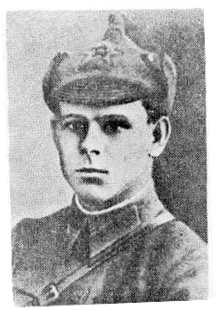 